MedizinischeFakultät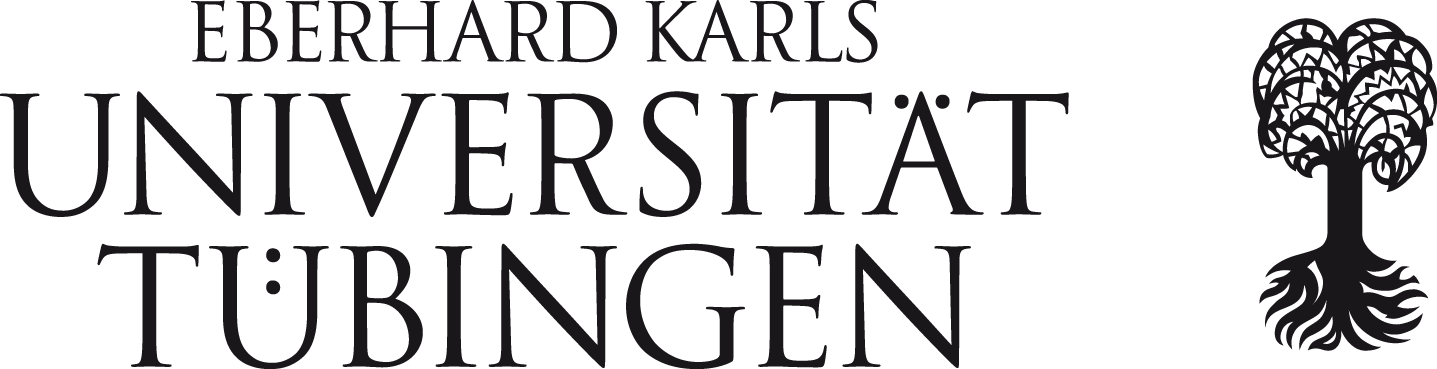 Antrag auf Einleitung des Habilitationsverfahrens(die zusammenfassende Darstellung zur Information des Habilitationsausschuss (Punkt 1.-7.) darf 2 Seiten nicht überschreiten) 8. Erklärungen:8.1. Ich versichere, dass die Habilitationsschrift oder die vorgelegten wissenschaftlichen Arbeiten von mir selbständig und ohne andere als die darin angegebenen Hilfsmittel angefertigt sind.8.2. Zu wissenschaftlichen Arbeiten, die gemeinsam mit anderen Autoren verfasst sind, habe ich eine Erklärung über die Anteile, die von mir selbst beigetragen wurden, abgegeben. Ich versichere, dass ich die darin als meinen eigenen Anteil ausgewiesenen Anteile selbständig und ohne andere als die darin angegebenen Hilfsmittel angefertigt habe.8.3. Ich versichere, dass das Verzeichnis der wissenschaftlichen Veröffentlichungen vollständig ist. 8.4. Bisherige Habilitationsverfahren□ Ich habe an keiner anderen Hochschule ein Habilitationsverfahren oder entsprechendes Prüfungsverfahren beantragt.□ Ja, ich habe an einer anderen Hochschule ein Habilitationsverfahren oder entsprechendes Prüfungsverfahren beantragt bzw. abgeschlossen.8.5. Ich erkläre, dass kein Straf- oder Disziplinarverfahren gegen mich läuft und keine strafrechtliche Verurteilung oder Disziplinarmaßnahme erfolgt ist.* 8.6. Ich versichere an Eides statt, dass die in diesem Antrag gemachten Angaben wahr sind und dass ich nichts verschwiegen habe. Mir ist bekannt, dass die falsche Abgabe einer Versicherung an Eides statt mit einer Freiheitsstrafe von bis zu drei Jahren oder mit einer Geldstrafe bestraft wird. 8.7. - Bei Vorlage einer Einzelarbeit (Monographie / nicht kumulative Habilitationsschrift) –Ich erkläre mich damit einverstanden, eine Plagiatsprüfung nach den Regeln der Fakultät durchführen zu lassen.  9. Kontaktdaten* Andernfalls ist dieser Absatz zu streichen und eine Erklärung über Straf- und Disziplinarmaßnahmen abzugeben.10. AnlagenDiesem Antrag sind beigefügt (nach Abschluss des Verfahrens werden vorliegende Mehrfertigungen datengeschützt entsorgt):1. Persönliche Daten: 1. Persönliche Daten: NameNameggf. GeburtsnameVorname(n)  -bitte alle angeben- Geburtsdatum/-ortGeburtsdatum/-ortStaatsangehörigkeitGeschlechtDoktorgrad:Doktorgrad:erhalten am:von Universität2. Wissenschaftlicher Werdegang: (wichtigste Stationen; ausführlicher Lebenslauf als Anlage)2. Wissenschaftlicher Werdegang: (wichtigste Stationen; ausführlicher Lebenslauf als Anlage)2. Wissenschaftlicher Werdegang: (wichtigste Stationen; ausführlicher Lebenslauf als Anlage)2. Wissenschaftlicher Werdegang: (wichtigste Stationen; ausführlicher Lebenslauf als Anlage)2. Wissenschaftlicher Werdegang: (wichtigste Stationen; ausführlicher Lebenslauf als Anlage)2. Wissenschaftlicher Werdegang: (wichtigste Stationen; ausführlicher Lebenslauf als Anlage)von – bisStudium (Abschluss),  bzw. wiss./ ärztl. Tätigkeit als  ……Studium (Abschluss),  bzw. wiss./ ärztl. Tätigkeit als  ……Studium (Abschluss),  bzw. wiss./ ärztl. Tätigkeit als  ……Universität / Institut / Klinik, OrtUniversität / Institut / Klinik, Ort3. Titel der Habilitationsschrift:4. angestrebtes Habilitationsfach: Verfahren wird unterstützt durch (verantwortlicher Fachvertreter):5. FacharztausbildungFür Fach:Datum:Bestanden / angestrebtSeite 2Name6. Forschung:6. Forschung:6. Forschung:6. Forschung:Forschungsschwerpunkte:  AnzahlImpactfaktor (Summe)Forschungsschwerpunkte:  Originalpublikationen Gesamt:Forschungsschwerpunkte:  davon als Erstautor Forschungsschwerpunkte:  davon als SeniorautorForschungsschwerpunkte:  davon als Coautor Forschungsschwerpunkte:  Case Reports / LettersForschungsschwerpunkte:  ReviewsForschungsschwerpunkte:  Bücher5 wichtigste Publikationen (bitte vollständige Angabe: Autoren, Titel, Jahr, Zeitschrift, Band, Seiten)5 wichtigste Publikationen (bitte vollständige Angabe: Autoren, Titel, Jahr, Zeitschrift, Band, Seiten)5 wichtigste Publikationen (bitte vollständige Angabe: Autoren, Titel, Jahr, Zeitschrift, Band, Seiten)5 wichtigste Publikationen (bitte vollständige Angabe: Autoren, Titel, Jahr, Zeitschrift, Band, Seiten)7. Lehre:7. Lehre:7. Lehre:7. Lehre:Didaktische Fortbildung: (Zusammenfassende Darstellung; ausführlich in Anlage): Didaktische Fortbildung: (Zusammenfassende Darstellung; ausführlich in Anlage): Didaktische Fortbildung: (Zusammenfassende Darstellung; ausführlich in Anlage): Didaktische Fortbildung: (Zusammenfassende Darstellung; ausführlich in Anlage): von – bisvon – bisArt  EinrichtungLehrerfahrung (Zusammenfassende Darstellung; ausführlich in Anlage):Lehrerfahrung (Zusammenfassende Darstellung; ausführlich in Anlage):Lehrerfahrung (Zusammenfassende Darstellung; ausführlich in Anlage):Lehrerfahrung (Zusammenfassende Darstellung; ausführlich in Anlage):von – bisUmfang (SWS)Art  EinrichtungLehrevaluation vorhanden   ja / neinfalls ja bitte weitere Angaben zur Quelle / Institution / JahrLehrevaluation vorhanden   ja / neinfalls ja bitte weitere Angaben zur Quelle / Institution / JahrLehrevaluation vorhanden   ja / neinfalls ja bitte weitere Angaben zur Quelle / Institution / JahrLehrevaluation vorhanden   ja / neinfalls ja bitte weitere Angaben zur Quelle / Institution / JahrSeite 3NameHochschuleHabilitationsfach :                                          Thema:AusgangNamePrivat-, DienstanschriftTelefonE-MailOrt/Datum / UnterschriftSeite 4NameUnterlagen Unterlagen Anzahlvorh.  1.Vollständig ausgefülltes und unterschriebenes Antragsformular inkl. Erklärungen nach § 5 (1) Nrn. 12 - 14 und ggf. Nr. 17 der Habilitationsordnung  52.Tabellarischer Lebenslauf mit Darstellung des wissenschaftlichen Werdegangs 53.Zusammenfassung der Habilitationsschrift im Umfang von 3 - 5 Seiten  (mit Namen und Titel in der Kopfzeile), bitte zusätzlich als separate PDF einreichen54.Publikationsverzeichnis mit Angabe des Impact-Faktors und nach den Gliederungsvorschriften des Habilitationsausschuss (bitte Formblatt anwenden). Bei Publikationen mit geteilter Erst-/Letztautorenschaft als Anlage Erklärung beifügen, die die individuelle Eigenleistung sowie die Arbeit der Mitautoren erläutert.55. Liste der Vorträge / Abstracts56. Liste der abgehaltenen Lehrveranstaltungen (nach der Gliederungsvorschrift des Habilitationsausschuss (bitte Formblatt anwenden)57.Nachweis Aus- und Weiterbildung in Hochschuldidaktik (i. d. R. MQ1)58.Nachweis Weiterbildung „gute wissenschaftliche Praxis“59.Kopien von personenbezogenen Lehrevaluationen510.Liste der mitbetreuten Doktorarbeiten511.Themenvorschläge für mündliche Habilitationsleistung512.Für nicht an der Medizinischen Fakultät/UKT hauptberuflich Beschäftigte:- Erklärung, dass die Lehrverpflichtungen nach der Habilitation an Einrichtungen unserer Fakultät wahrgenommen werden - Darstellung der wissenschaftlichen Zusammenarbeit mit Einrichtungen der MFT55Die Unterlagen 1. – 11./12. bitte 5 x in der genannten Reihenfolge als Satz auf Heftstreifen zusammenfügen, ohne Klammern und Klarsichthüllen. Bitte reichen Sie die Unterlagen 1. – 11./12. auch elektronisch in der genannten Reihenfolge als eine einzige PDF-Datei ein, zusätzlich Punkt 3. separat Die Unterlagen 1. – 11./12. bitte 5 x in der genannten Reihenfolge als Satz auf Heftstreifen zusammenfügen, ohne Klammern und Klarsichthüllen. Bitte reichen Sie die Unterlagen 1. – 11./12. auch elektronisch in der genannten Reihenfolge als eine einzige PDF-Datei ein, zusätzlich Punkt 3. separat Die Unterlagen 1. – 11./12. bitte 5 x in der genannten Reihenfolge als Satz auf Heftstreifen zusammenfügen, ohne Klammern und Klarsichthüllen. Bitte reichen Sie die Unterlagen 1. – 11./12. auch elektronisch in der genannten Reihenfolge als eine einzige PDF-Datei ein, zusätzlich Punkt 3. separat Die Unterlagen 1. – 11./12. bitte 5 x in der genannten Reihenfolge als Satz auf Heftstreifen zusammenfügen, ohne Klammern und Klarsichthüllen. Bitte reichen Sie die Unterlagen 1. – 11./12. auch elektronisch in der genannten Reihenfolge als eine einzige PDF-Datei ein, zusätzlich Punkt 3. separat 13.Habilitationsschrift (gebundene Exemplare, keine Spiralbindung), bitte zusätzlich als PDF einreichen, bei einer Monographie eine Erklärung über die Zustimmung zu einer Plagiatsprüfung beifügen314.Zusammenstellung der Sonderdrucke (auf Heftstreifen zusammengefügt, in der Reihenfolge des Publikationsverzeichnisses), bitte zusätzlich als eine einzige PDF einreichen215.Personalbogen mit Lichtbild216.Approbationsurkunde / Studienabschlusszeugnis (amtlich beglaubigte Kopie)217.Promotionsurkunde (amtlich beglaubigte Kopie)218.Facharztanerkennung (amtlich beglaubigte Kopie)219.Stellungnahme des/der Fachvertreters/Fachvertreterin mit Gutachtervorschlägen- bei Abgabe durch den/die Antragsteller(in) bitte zusätzlich als separate PDF einreichen (entfällt bei Zusendung durch den/die Fachvertreter(in)4